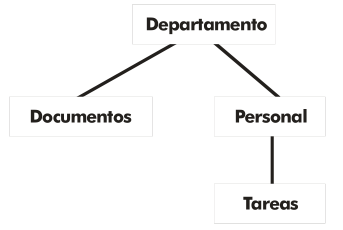 Figura 1,  jerárquica, fuente: 